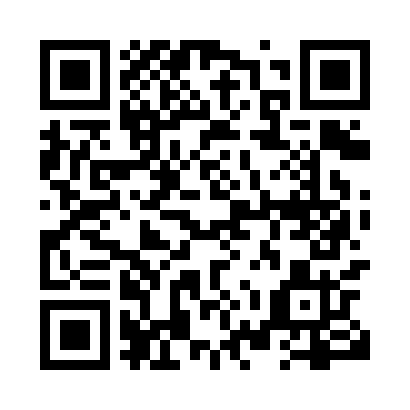 Prayer times for Union Mills, New Brunswick, CanadaWed 1 May 2024 - Fri 31 May 2024High Latitude Method: Angle Based RulePrayer Calculation Method: Islamic Society of North AmericaAsar Calculation Method: HanafiPrayer times provided by https://www.salahtimes.comDateDayFajrSunriseDhuhrAsrMaghribIsha1Wed4:426:171:266:278:3610:112Thu4:406:161:266:288:3710:133Fri4:386:141:266:288:3810:154Sat4:366:131:266:298:4010:165Sun4:346:111:266:308:4110:186Mon4:336:101:266:308:4210:207Tue4:316:091:266:318:4310:228Wed4:296:071:266:328:4410:249Thu4:276:061:266:338:4610:2510Fri4:256:051:266:338:4710:2711Sat4:236:041:266:348:4810:2912Sun4:216:021:266:358:4910:3113Mon4:206:011:266:358:5010:3214Tue4:186:001:266:368:5210:3415Wed4:165:591:266:378:5310:3616Thu4:145:581:266:378:5410:3817Fri4:135:571:266:388:5510:3918Sat4:115:561:266:398:5610:4119Sun4:105:551:266:398:5710:4320Mon4:085:541:266:408:5810:4421Tue4:065:531:266:418:5910:4622Wed4:055:521:266:419:0010:4823Thu4:035:511:266:429:0110:4924Fri4:025:501:266:439:0210:5125Sat4:015:491:266:439:0310:5326Sun3:595:491:266:449:0410:5427Mon3:585:481:266:449:0510:5628Tue3:575:471:276:459:0610:5729Wed3:565:461:276:459:0710:5930Thu3:545:461:276:469:0811:0031Fri3:535:451:276:479:0911:01